Коммунальное государственное предприятие на праве хозяйственного ведения «Городская поликлиника №3» Управления общественного здоровья города Алматы г. Алматы ул. Розыбакиева 74+7 (727) 379-44-99эл.адрес  gorp3@mail.ruОбъявление о проведении закупа товаров способом запроса ценовых предложений      	Заказчик, КГП  на ПХВ «Городская поликлиника №3» Управления общественного здоровья города Алматы, юридический адрес: город Алматы, Алмалинскии район,  ул. Розыбакиева 74; Фактический адрес: г. Алматы,  ул. Розыбакиева 74. объявляет о проведении закупа способом запроса ценовых предложений лекарственных средств, медицинских изделий, фармацевтических услуг в соответствии с «Правил организации и проведения закупа лекарственных средств, медицинских изделий и специализированных лечебных продуктов в рамках гарантированного объема бесплатной медицинской помощи и (или) в системе обязательного социального медицинского страхования, фармацевтических услуг», утвержденных постановлением Правительства Республики Казахстан от 04 июня 2021 года № 375 (далее - Правила).      	Полный перечень лекарственных средств, медицинских изделий, содержащий количество, техническое описание и суммы, выделенные для закупа, указаны в приложении №1 к настоящему объявлению.Запечатанный конверт с ценовым предложением потенциального поставщика должен быть представлен или выслан по почте в рабочие дни с 09-00 до 18-00 часов по местному времени по адресу: г. Алматы  ул. Розыбакиева 74. Дата объявления закупа способом запроса ценовых предложении: 20.03.2023 г. Срок представления конвертов с ценовым предложением: до 13 часов 00 минут 27.02.2023 г.Конверты с ценовым предложением будут вскрываться в 14 часов 30 минут 27 марта 2023 года по следующему адресу: г. Алматы,  ул. Розыбакиева 74, отдел государственных закупок.        	Потенциальный поставщик до истечения окончательного срока представления ценовых предложений представляет только одно ценовое предложение в запечатанном виде. Конверт содержит ценовое предложение по форме, утвержденной уполномоченным органом в области здравоохранения, разрешение, подтверждающее права физического или юридического лица на осуществление деятельности или действий (операций), осуществляемое разрешительными органами посредством лицензирования или разрешительной процедуры, в сроки, установленные заказчиком или организатором закупа, а также документы, подтверждающие соответствие предлагаемых лекарственных средств и (или) медицинских изделий требованиям, установленным настоящих Правил, а также главой 4 описание и объем фармацевтических услуг.Победитель представляет заказчику или организатору закупа в течение десяти календарных дней со дня признания победителем следующие документы, подтверждающие соответствие квалификационным требованиям:       1) копии соответствующей лицензии на фармацевтическую деятельность и (или) на осуществление деятельности в сфере оборота наркотических средств, психотропных веществ и прекурсоров, уведомления о начале или прекращении деятельности по оптовой и (или) розничной реализации медицинских изделий либо в виде электронного документа, полученных (направленных) в соответствии с Законом "О разрешениях и уведомлениях", сведения о которых подтверждаются в информационных системах государственных органов. В случае отсутствия сведений в информационных системах государственных органов, потенциальный поставщик представляет нотариально удостоверенную копию соответствующей лицензии на фармацевтическую деятельность и (или) на осуществление деятельности в сфере оборота наркотических средств, психотропных веществ и прекурсоров, уведомления о начале или прекращении деятельности по оптовой и (или) розничной реализации медицинских изделий, полученных в соответствии с Законом "О разрешениях и уведомлениях";      2) копию документа, предоставляющего право на осуществление предпринимательской деятельности без образования юридического лица (для физического лица, осуществляющего предпринимательскую деятельность);      3) справку о государственной регистрации (перерегистрации) юридического лица, копию удостоверения личности или паспорта (для физического лица, осуществляющего предпринимательскую деятельность);      4) копию устава юридического лица (если в уставе не указан состав учредителей, участников или акционеров, то также представляются выписка из реестра держателей акций или выписка о составе учредителей, участников или копия учредительного договора после даты объявления закупа);      5) сведения об отсутствии (наличии) задолженности, учет по которым ведется в органах государственных доходов, полученные посредством веб-портала "электронного правительства" или веб-приложения "кабинет налогоплательщика";      6) оригинал справки налогового органа Республики Казахстан о том, что данный потенциальный поставщик не является резидентом Республики Казахстан (если потенциальный поставщик не является резидентом Республики Казахстан и не зарегистрирован в качестве налогоплательщика Республики Казахстан).      При закупе фармацевтических услуг потенциальный поставщик представляет на соисполнителя документы, предусмотренные настоящим пунктом.      В случае несоответствия победителя квалификационным требованиям, закуп способом ценовых предложений признается несостоявшимся.                                                                                                                                                                                              Приложение №1Договор закупа, составленный по форме, утвержденной уполномоченным органом в области здравоохранения, заключается заказчиком с потенциальным поставщиком, соответствующим квалификационным требованиям с соблюдением условий и сроков, предусмотренных Правил.            Лекарственные средства, медицинские изделия должны быть поставлены поставщиком по адресу: г. Алматы  ул. Розыбакиева 74 на основании заявок заказчика в течении 3 рабочих дней. Дополнительную информацию можно получить по телефону:+7(727) 379-44-99+7 (707) 403-03-86Алматы қаласы Қоғамдық денсаулық басқармасының  шаруашылық жүргізу құқығындағы «№3 Қалалық емхана» коммуналдық мемлекеттік кәсіпорныАлматы қ. Розыбакиев к-сі 74+7 (727) 379-44-99ал.мекен-жайы gorp3@mail.ruБаға ұсыныстарын сұрату тәсілімен тауарларды сатып алуды өткізу туралы хабарландыру      	Тапсырыс беруші, Алматы қаласы Қоғамдық денсаулық басқармасының ШЖҚ «№ 3 Қалалық емхана» КМК, заңды мекенжайы: Алматы қаласы, Алмалы ауданы, Розыбакиев көшесі 74; нақты мекенжайы: Алматы қаласы, Розыбакиев көшесі 74. Республика Үкіметінің қаулысымен бекітілген «Тегін медициналық көмектің кепілдік берілген көлемі шеңберінде және (немесе) міндетті әлеуметтік медициналық сақтандыру, фармацевтикалық қызметтер жүйесінде дәрілік заттарды, медициналық бұйымдарды және мамандандырылған емдік өнімдерді сатып алуды ұйымдастыру және өткізу қағидаларына» сәйкес дәрілік заттардың, медициналық бұйымдардың, фармацевтикалық көрсетілетін қызметтердің баға ұсыныстарын сұрату тәсілімен сатып алуды өткізу туралы хабарлайды Қазақстан 2021 жылғы 04 маусымдағы № 375 (бұдан әрі - Ереже).      	Сатып алуға бөлінген дәрілік заттардың, медициналық бұйымдардың саны, техникалық сипаттамасы және сомасы бар толық тізбесі осы хабарландыруға №1 қосымшада көрсетілген.Әлеуетті өнім берушінің баға ұсынысы бар мөрленген конверт жұмыс күндері сағат 09-00-ден 17-00-ге дейін жергілікті уақыт бойынша Алматы қаласы Розыбакиев көшесі 74 мекенжайы бойынша ұсынылуы немесе пошта арқылы жіберілуі тиіс. Баға ұсыныстарын сұрату тәсілімен сатып алуды жариялау күні: 20.03.20232 ж. баға ұсынысы бар конверттерді ұсыну мерзімі: 13 сағат 00 минутқа дейін 27.03.2023 ж.Баға ұсынысы бар конверттер 2023 жылғы 27 наурызда сағат 14.30-да мына мекенжай бойынша ашылады: Алматы қ., Розыбакиев к-сі, 74, Мемлекеттік сатып алу бөлімі.        	Әлеуетті өнім беруші баға ұсыныстарын ұсынудың соңғы мерзімі аяқталғанға дейін мөрленген түрде бір ғана баға ұсынысын ұсынады. Конвертте Денсаулық сақтау саласындағы уәкілетті орган бекіткен нысан бойынша баға ұсынысы, Тапсырыс беруші немесе сатып алуды ұйымдастырушы белгілеген мерзімдерде рұқсат беру органдары лицензиялау немесе рұқсат беру рәсімі арқылы жүзеге асыратын қызметті немесе әрекеттерді (операцияларды) жүзеге асыруға жеке немесе заңды тұлғаның құқықтарын растайтын рұқсат, сондай-ақ ұсынылатын дәрілік заттардың және (немесе) осы Қағидаларда белгіленген талаптарға сәйкес медициналық бұйымдар, сондай-ақ 4-тарау фармацевтикалық қызметтердің сипаттамасы мен көлемі.Жеңімпаз Тапсырыс берушіге немесе сатып алуды ұйымдастырушыға жеңімпаз деп танылған күннен бастап күнтізбелік он күн ішінде біліктілік талаптарына сәйкестігін растайтын мынадай құжаттарды ұсынады:       1) Фармацевтикалық қызметке және (немесе) есірткі құралдарының, психотроптық заттар мен прекурсорлардың айналымы саласындағы қызметті жүзеге асыруға тиісті лицензияның, медициналық бұйымдарды көтерме және (немесе) бөлшек саудада өткізу жөніндегі қызметтің басталғаны немесе тоқтатылғаны туралы хабарламаның не «рұқсаттар туралы» Заңға сәйкес алынған (жіберілген) электрондық құжат түріндегі көшірмелері; туралы мәліметтер мемлекеттік органдардың ақпараттық жүйелерінде расталады. Мемлекеттік органдардың ақпараттық жүйелерінде мәліметтер болмаған жағдайда, әлеуетті өнім беруші фармацевтикалық қызметке және (немесе) есірткі құралдарының, психотроптық заттар мен прекурсорлардың айналымы саласындағы қызметті жүзеге асыруға тиісті лицензияның, медициналық бұйымдарды көтерме және (немесе) бөлшек саудада өткізу жөніндегі қызметтің басталғаны немесе тоқтатылғаны туралы хабарламаның нотариат куәландырған көшірмесін ұсынады. «Рұқсаттар және хабарламалар туралы» заңмен;      2) заңды тұлға құрмай кәсіпкерлік қызметті жүзеге асыруға құқық беретін құжаттың көшірмесі (кәсіпкерлік қызметті жүзеге асыратын жеке тұлға үшін);      3) заңды тұлғаны мемлекеттік тіркеу (қайта тіркеу) туралы анықтама, жеке куәліктің немесе паспорттың көшірмесі (кәсіпкерлік қызметті жүзеге асыратын жеке тұлға үшін);      4) заңды тұлға жарғысының көшірмесі (егер жарғыда құрылтайшылардың, қатысушылардың немесе акционерлердің құрамы көрсетілмесе, онда акцияларды ұстаушылар тізілімінен үзінді көшірме немесе құрылтайшылардың, қатысушылардың құрамы туралы үзінді көшірме немесе сатып алу жарияланған күннен кейін құрылтай шартының көшірмесі ұсынылады);      5) «Электрондық үкімет» веб-порталы немесе «Салық төлеуші кабинеті» веб-қосымшасы арқылы алынған, мемлекеттік кіріс органдарында есепке алу жүргізілетін берешектің жоқ (бар) екендігі туралы мәліметтер;      6) осы әлеуетті өнім берушінің Қазақстан Республикасының резиденті болып табылмайтындығы туралы Қазақстан Республикасы салық органының анықтамасының түпнұсқасы (егер әлеуетті өнім беруші Қазақстан Республикасының резиденті болып табылмаса және Қазақстан Республикасының салық төлеушісі ретінде тіркелмесе).      Фармацевтикалық қызметтерді сатып алу кезінде әлеуетті өнім беруші бірлесіп Орындаушыға осы тармақта көзделген құжаттарды ұсынады.      Жеңімпаз біліктілік талаптарына сәйкес келмеген жағдайда баға ұсыныстары тәсілімен сатып алу өтпеді деп танылады.№1 қосымша          Денсаулық сақтау саласындағы уәкілетті орган бекіткен нысан бойынша жасалған сатып алу шартын Қағидаларда көзделген шарттар мен мерзімдерді сақтай отырып, біліктілік талаптарына сәйкес келетін әлеуетті өнім берушімен Тапсырыс беруші жасайды.            Дәрілік заттарды, медициналық бұйымдарды жеткізуші Алматы қаласы Розыбакиев көшесі 74 мекенжайына тапсырыс берушінің өтінімдері негізінде 3 жұмыс күні ішінде жеткізуі тиіс. Қосымша ақпаратты телефон арқылы алуға болады:+7(727) 379-44-99+7 (707) 403-03-86№Наименование и краткая характеристикаЕд.измКол-воЦенаСумма№Наименование и краткая характеристикаЕд.измКол-воЦенаСумма1Имерсионое масло 100млфл5800040 000,002Кабель ЭКГшт17000070 000,003Карандаш  по стеклу  красный шт15050075 000,004Набор реагентов "Антиген кардиолипиновый для реакции микропреципитации" Сифилис-АгКЛ-РМП №2 500опруп25850002 125 000,005Кинетический песок для детейкг5500025 000,006Контейнер для утилизации-10 литр Класс В(красный ведро пластиковый) с иглосъемником и наклейкойшт150015002 250 000,007Краска по Грамму (100опред)набор165006 500,008Краска по Май-Грюндвальдушт150005 000,009Азур-Эозин по Романовскому с буфером, 1лшт11500015 000,0010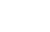 шт42000080 000,0011Мундштук одноразовый 28х65*10мм (загубники)шт2502 000500 000,0012Набор реагентов для клинического анализа кала Клиника -Калуп18500085 000,0013Набор реагентов для обнаружения в фекалиях яиц глистов по методу Като "Метод Като"уп18500085 000,0014Олива(насадки) для проведения промывания  пазух  носа  методом  перемещения жидкостишт20120024 000,0015Пленка для стоматология  Dentalfilm Ergonom-X - самопроявляющаяся рентгеновская пленка, 50 шт.уп33000090 000,0016Подключечные катетеры одноразовые хирургические внутренний диаметр 1ммшт20028056 000,0017Прокладки фланелевые для электрофареза размер 60*80 ммшт404000160 000,0018Прокладки фланелевые для электрофареза размер 130*190ммшт406000240 000,0019Прокладки фланелевые для электрофареза размер 150*100ммшт407000280 000,0020Прокладки фланелевые для электрофареза размер 180*120ммшт408000320 000,0021Прокладки фланелевые для электрофареза размер 190*140ммшт406000240 000,0022Сироп шиповника для кислородного коктейля 0,25лфл50120060 000,0023Склянка для реактивов 125мл из темного стекла с узкой горловиной и притертой пробкойшт15360054 000,0024Склянка для реактивов 5000 мл из темного стекла с узкой горловиной и притертой пробкойшт3900027 000,0025Морская соль Соль экстра ГОСТ Р 51574-2000  или  Соль ГОСТ 4233(Фармакопейной) для  распыления  Галогенераторакг6070042 000,0026Генциан виолет, порошок  100 гр(лаборатория)шт13500035 000,0027Бумага фильтровальная  лабораторная марки "Ф" 600*520ММ  шт155005 500,00285-Сульфасациловая кислота двуводная, 500  грфл14400044 000,0029Термометр комнатный медицинский  простойшт30160048 000,0030Термосумка в летнее время термоконтейнер для  холодовой цепи ТМ-4шт15500055 000,0031Ушные пинцеты крокодильчик для удаление  серной пробышт3500015 000,0032Фильтр для кислородного аппарата 110*80*1,0смшт2014000280 000,0033Чашка петришт6350021 000,0034Шипцы биопсинные с лопаткой FB-230K одноразовые щипцы в упаковке 20 штук с овальными  браншами  для канала 2,8 область применения гастроскопияуп1420000420 000,0035Шлем для крепления электродов ЭЭГ взрослыйшт264 000128 000,0036Шлем для крепления электродов ЭЭГ детскийшт2100 000200 000,0037Щипцы для отгибания  краев  гипсовый повязкишт13000030 000,0038Эластичный резиновый бинт  5м*100ммшт10330033 000,0039Электроды и кабель  для ЭЭГ аппарата  с проводамишт50210001 050 000,00ИтогоИтогоИтогоИтогоИтого9 319 000,00№Наименование и краткая характеристикаЕд.измКол-воЦенаСумма№Наименование и краткая характеристикаЕд.измКол-воЦенаСумма1Имерсионое масло 100млфл5800040 000,002Кабель ЭКГшт17000070 000,003Карандаш  по стеклу  красный шт15050075 000,004Набор реагентов "Антиген кардиолипиновый для реакции микропреципитации" Сифилис-АгКЛ-РМП №2 500опруп25850002 125 000,005Кинетический песок для детейкг5500025 000,006Контейнер для утилизации-10 литр Класс В(красный ведро пластиковый) с иглосъемником и наклейкойшт150015002 250 000,007Краска по Грамму (100опред)набор165006 500,008Краска по Май-Грюндвальдушт150005 000,009Азур-Эозин по Романовскому с буфером, 1лшт11500015 000,0010шт42000080 000,0011Мундштук одноразовый 28х65*10мм (загубники)шт2502 000500 000,0012Набор реагентов для клинического анализа кала Клиника -Калуп18500085 000,0013Набор реагентов для обнаружения в фекалиях яиц глистов по методу Като "Метод Като"уп18500085 000,0014Олива(насадки) для проведения промывания  пазух  носа  методом  перемещения жидкостишт20120024 000,0015Пленка для стоматология  Dentalfilm Ergonom-X - самопроявляющаяся рентгеновская пленка, 50 шт.уп33000090 000,0016Подключечные катетеры одноразовые хирургические внутренний диаметр 1ммшт20028056 000,0017Прокладки фланелевые для электрофареза размер 60*80 ммшт404000160 000,0018Прокладки фланелевые для электрофареза размер 130*190ммшт406000240 000,0019Прокладки фланелевые для электрофареза размер 150*100ммшт407000280 000,0020Прокладки фланелевые для электрофареза размер 180*120ммшт408000320 000,0021Прокладки фланелевые для электрофареза размер 190*140ммшт406000240 000,0022Сироп шиповника для кислородного коктейля 0,25лфл50120060 000,0023Склянка для реактивов 125мл из темного стекла с узкой горловиной и притертой пробкойшт15360054 000,0024Склянка для реактивов 5000 мл из темного стекла с узкой горловиной и притертой пробкойшт3900027 000,0025Морская соль Соль экстра ГОСТ Р 51574-2000  или  Соль ГОСТ 4233(Фармакопейной) для  распыления  Галогенераторакг6070042 000,0026Генциан виолет, порошок  100 гр(лаборатория)шт13500035 000,0027Бумага фильтровальная  лабораторная марки "Ф" 600*520ММ  шт155005 500,00285-Сульфасациловая кислота двуводная, 500  грфл14400044 000,0029Термометр комнатный медицинский  простойшт30160048 000,0030Термосумка в летнее время термоконтейнер для  холодовой цепи ТМ-4шт15500055 000,0031Ушные пинцеты крокодильчик для удаление  серной пробышт3500015 000,0032Фильтр для кислородного аппарата 110*80*1,0смшт2014000280 000,0033Чашка петришт6350021 000,0034Шипцы биопсинные с лопаткой FB-230K одноразовые щипцы в упаковке 20 штук с овальными  браншами  для канала 2,8 область применения гастроскопияуп1420000420 000,0035Шлем для крепления электродов ЭЭГ взрослыйшт264 000128 000,0036Шлем для крепления электродов ЭЭГ детскийшт2100 000200 000,0037Щипцы для отгибания  краев  гипсовый повязкишт13000030 000,0038Эластичный резиновый бинт  5м*100ммшт10330033 000,0039Электроды и кабель  для ЭЭГ аппарата  с проводамишт50210001 050 000,00ИтогоИтогоИтогоИтогоИтого9 319 000,00